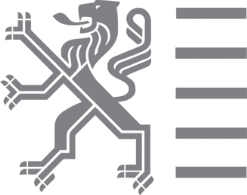 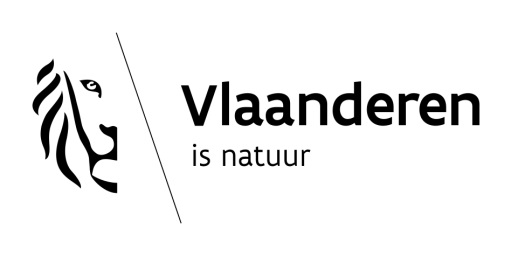 VLAAMSE OVERHEIDAGENTSCHAP NATUUR EN BOSUitnodiging tot kandidaatstelling domeinconcessies natuurbeheerANB/TB/DC Demerland & Zuiderkempen 2020-2026“Graslandbeheer in NATUUR EN BOS-domeinen in de regio Demerland en Zuiderkempen – concessie 2020-2026 1bis”Datum opening gesloten inschrijvingen:Vrijdag 27 maart 2020 om 9.30 uur1. Algemene bepalingen
BestuurDeze uitnodiging tot kandidaatstelling wordt uitgeschreven door het Vlaamse Gewest, vertegenwoordigd door de Vlaamse Regering, bij delegatie, in de persoon van mevrouw Marleen Evenepoel, administrateur-generaal van het Agentschap Natuur en Bos.De administratieve entiteit die belast is met de opvolging van deze concessies is het Agentschap Natuur en Bos, Entiteit Terreinbeheer, Regio Demerland & Zuiderkempen, Hertstraat 24/A te 3221 Holsbeek, tel. 016/24.17.40.Algemene situering van het Natuur en Bos Het Agentschap Natuur en Bos is een agentschap van de Vlaamse Overheid en maakt deel uit van het beleidsdomein Omgeving. Het Agentschap Natuur en Bos staat in voor het uitvoeren en het ondersteunen van het beleid, het duurzaam beheren en het versterken van natuur, bos, parken en openbaar groen in Vlaanderen en dit van in de stadskern tot in het buitengebied.InlichtingenVoor inlichtingen betreffende deze concessie kan u contact opnemen met:Ir. Frank Saey, Regiobeheerder Demerland & Zuiderkempen, op het hierboven vermelde adres en telefoonnummer of tel. 0475/58.98.59.De opdrachtdocumenten zijn in digitale vorm gratis raadpleegbaar via de website: www.natuuurinvest.beBegripsomschrijving en doel van Natuur en Bos-domeinconcessies natuurbeheerDe Natuur en Bos -domeinconcessies natuurbeheer vormen een administratieve overeenkomst, aangegaan op openbaar domein, waarbij het Agentschap als overheid aan een particulier of rechtspersoon het recht verleent om een gedeelte van het openbaar domein tijdelijk, met een welbepaald doel en op een wijze die het recht van anderen uitsluit, in gebruik te nemen.De voorwaarden waaronder dit gebruik wordt toegestaan, worden vastgelegd in een concessieovereenkomst. De concessieverlenende overheid kan op ieder ogenblik, onmiddellijk en eenzijdig, tot beëindiging van de concessieovereenkomst overgaan, telkens wanneer het algemeen belang zulks vereist/verantwoordt.Deze eenzijdige mogelijkheid tot beëindiging wordt verantwoord op grond van de algemene bestuurlijke beginselen van de veranderlijkheid en continuïteit van de openbare dienst, welke vereisen dat de in concessie gegeven goederen, gelet op hun openbare bestemming, indien nodig op elk ogenblik opnieuw ten volle ter beschikking moeten kunnen staan van de overheid.De concessies worden door het Agentschap verleend met het oog op het realiseren van de beheerdoelstellingen in de betrokken domeinen. Het beheer in de Natuur en Bos-domeinen is onder meer gericht op het in stand houden of creëren van natuurrijke graslanden, soortenrijke ruigtes of heiden.De Natuur en Bos -domeinconcessies worden toegewezen volgens de principes van mededinging en transparantie. De gunning valt evenwel niet onder toepassing van de wetgeving op de overheidsopdrachten.2. Beschrijving van de domeinconcessie(s)Deze uitnodiging heeft betrekking op één perceel, namelijk:Een beschrijvende inventaris van de percelen en van het erop uit te voeren beheer is opgenomen in de ‘perceelsfiches concessieovereenkomsten’ in bijlage 2.Het perceel zal het voorwerp vormen van een concessieovereenkomst volgens het  model in bijlage. 3. ToewijzingsprocedureDe in dit bestek opgenomen concessies vormen afzonderlijk te gunnen percelen. Elk perceel zal het voorwerp vormen van een individuele concessieovereenkomst volgens het  model in bijlage. Het starten van de gunningsprocedure houdt in hoofde van het Agentschap geen verplichting in tot het gunnen van de concessies. Het Agentschap kan zowel beslissen slechts enkele percelen te gunnen als beslissen om de andere op te nemen in één of meerdere andere gunningsprocedures die op een andere wijze geplaatst worden. Kandidaten kunnen geen aanspraak maken op enige vorm van schadevergoeding indien hun kandidatuur niet wordt weerhouden.Voorlopige toewijzingDe concessies worden gegund op basis van schriftelijke offerten. Omwille van de coronamaatregelen wordt geen openbare zitting georganiseerd. Zo geen voldoende hoog bod wordt gedaan, kan het perceel worden ingehouden.De indieners van de schriftelijke biedingen blijven gebonden door hun bieding gedurende een termijn van zestig kalenderdagen na de datum van de zitting.De schriftelijke offertes moeten aangetekend, onder dubbele omslag, de binnenste gesloten, met het opschrift "Offerte concessie natuurbeheer – ANB/TB/DC D&Z 2020-2026 -1bis ”, gezonden worden aan “Agentschap Natuur en Bos, Beheerregio Demerland & Zuiderkempen “, Hertstraat 24/a  te 3221 Nieuwrode (Holsbeek) waarbij ze ten laatste op vrijdag 27 maart 2020, voor 12u s’ middags moeten aankomen. De schriftelijke offerten zijn verplicht op te maken volgens het bijgevoegde "model van inschrijving".De schriftelijke offerten worden ondertekend door de persoon of personen die bevoegd of gemachtigd zijn om de inschrijver te verbinden. Dit voorschrift geldt voor alle deelnemers als de offerte wordt ingediend door een combinatie zonder rechtspersoonlijkheid. De deelnemers zijn dan hoofdelijk verbonden en zijn verplicht de deelnemer aan te duiden die de combinatie zal vertegenwoordigen tegenover de aanbestedende overheid.Als de ondertekening gebeurt door een gemachtigde, vermeldt hij duidelijk zijn volmachtgever(s). De gemachtigde voegt bij de offerte de authentieke of onderhandse akte waaruit zijn bevoegdheid blijkt of een afschrift van zijn volmacht.De inschrijvingen worden geopend in een gesloten zitting. Van het verloop van de zitting, de bekomen biedingen en eventuele opmerkingen die ter zitting rijzen, wordt een verslag opgemaakt dat op het einde van de zitting ondertekend wordt door de voorzitter, bijzitter en de indieners van de hoogste biedingen.Onderzoek van de biedingen: toegangsrecht en technische bekwaamheid
1. Na het sluiten van de openingszitting, gaat het Natuur en Bos over tot een onderzoek van de biedingen. 2. In het kader van dit onderzoek kan aan de personen met de beste bieding gevraagd worden om een recent (max. 6 maanden oud) uittreksel uit het strafregister voor te leggen. Wordt uitgesloten van de toegang tot de definitieve toewijzing van de concessies natuurbeheer:  de kandidaat of inschrijver die bij rechterlijke beslissing die in kracht van gewijsde is gegaan en waarvan het Agentschap kennis heeft, veroordeeld is voor :
   1° deelname aan een criminele organisatie als bedoeld in artikel 324bis van het Strafwetboek;
   2° omkoping als bedoeld in artikelen 246 en 250 van het Strafwetboek;
   3° fraude als bedoeld in artikel 1 van de overeenkomst aangaande de bescherming van de financiële belangen van de Gemeenschap, goedgekeurd door de wet van 17 februari 2002;3. Bijkomend kan in elk stadium van de gunningsprocedure worden uitgesloten van de toegang ertoe, de kandidaat of inschrijver die :1° in staat van faillissement of van vereffening verkeert, die zijn werkzaamheden heeft gestaakt, die een gerechtelijke reorganisatie ondergaat, of die in een vergelijkbare toestand verkeert als gevolg van een gelijkaardige procedure die bestaat in andere nationale reglementeringen;
   2° aangifte heeft gedaan van zijn faillissement, voor wie een procedure van vereffening of gerechtelijke reorganisatie aanhangig is, of die het voorwerp is van een gelijkaardige procedure bestaande in andere nationale reglementeringen;
   3° bij rechterlijke beslissing die in kracht van gewijsde is gegaan, veroordeeld is geweest voor een misdrijf dat zijn professionele integriteit aantast;
   4° bij zijn beroepsuitoefening een ernstige fout heeft begaan;
4. Het Agentschap houdt zich het recht voor om de attesten die de niet- uitsluiting bewijzen op te vragen, ongeacht het moment in de procedure vóór de sluiting van de overeenkomst. 5. De toegang tot de concessies wordt ontzegd aan inschrijvers die in de loop van de 5 jaar voorafgaand aan de datum van de zitting, ofwel het voorwerp waren van een ambtshalve vroegtijdige opzeg van een Natuur en Bos-domeinconcessie Natuurbeheer om redenen van gebrekkige uitvoering, ofwel na voorlopige toewijzing van een concessie, niet ingingen op de uitnodiging tot ondertekening en eerste betaling van de concessieovereenkomst. 6. Onderzoek naar de technische bekwaamheidHet Agentschap is gerechtigd om de technische bekwaamheid van de houders van het hoogste bod te onderzoeken, met name door na te gaan of betrokkene over het geschikte materieel en/of de noodzakelijke dieren beschikt of kan beschikken om het in de concessie voorziene beheer uit te voeren. Het Agentschap kan eisen dat de door haar noodzakelijk geachte bewijsstukken binnen de 10 kalenderdagen worden voorgelegd. De kandidaat-concessionaris kan zich bij zijn bewijsvoering alleen beroepen op de technische bekwaamheid en/of uitrusting van derden, wanneer hij hierover een geschreven verbintenis kan voorleggen en voor zover het toegangsrecht tot Natuur en Bos-concessies aan die derde partij niet ontzegd werd op grond van de bepalingen hierboven.Definitieve toewijzing van de concessiesAlleen de inschrijvingen die niet uitgesloten werden ingevolge de hierboven vermelde  controle van het toegangsrecht en de kwalitatieve selectie (technische bekwaamheid), komen in aanmerking voor toewijzing.De indieners van de geselecteerde inschrijvingen worden per aangetekende brief uitgenodigd om het voorstel van concessieovereenkomst, samen met de bijhorende ‘perceelsfiches concessieovereenkomsten’ en liggingsplannen, te ondertekenen en binnen de 14 kalenderdagen volgend op de datum van verzending, terug te bezorgen aan het Agentschap. Ontwerpconcessieovereenkomsten die na deze datum toekomen worden niet meer in aanmerking genomen. De concessieovereenkomsten worden pas definitief op het ogenblik van betekening aan de inschrijver van de namens het Agentschap ondertekende overeenkomst.Toewijzing van percelen waarvoor de hoogste bieding geweerd werd of niet tijdig een concessieovereenkomst kon afgesloten wordenHet Agentschap kan met het oog op de definitieve toewijzing van de concessies op de percelen waarvoor de hoogste bieding na controle van het toegangsrecht en technische bekwaamheid geweerd werd, ofwel overgaan tot onderhandeling met andere bij de zitting geregistreerde kandidaten,  ofwel beslissen tot definitieve inhouding.Dit geldt eveneens voor de percelen waarvoor, door het in gebreke blijven van de kandidaat-concessionarissen, niet tijdig een concessieovereenkomst kon afgesloten worden of waarvoor niet tijdig een eerste betaling en/of borg bekomen werd. Het in gebreke blijven leidt in dit geval tot de uitsluiting van de betrokken kandidaten bij nieuwe procedures, zoals bepaald in alinea 3.b.5 hierboven.Vlaamse OverheidAgentschap Natuur en Bos“Graslandbeheer in Natuur en Bos-domeinen in de regio Demerland & Zuiderkempen – concessie 2020-2026 _1Bis”OfferteformulierA.   ALGEMENE VERBINTENISOFWEL (1)(2)De ondergetekende:……………………………………………………………………………………………………………….(Naam en voornamen)Hoedanigheid of beroep: ……………………………………………………………………………………………………….Nationaliteit: ……………………………………………………………………………………………………...………………….Woonplaats: ……………………………………………………………………………………………………………….………….…………………………………………………………………………………………………………………………………….………….(Land, gemeente, straat, nummer)Bedrijfszetel (indien anders dan woonplaats): …………………………………………………………………….OFWEL (1)(2)De Vennootschap: ……………………………………………………………………………………………………………….(Handelsnaam of benaming, rechtsvorm, nationaliteit, )Met bedrijfszetel te …………………………………………………………………………………………………………….vertegenwoordigd door de ondergetekende(n) ………………………………………………………………..……………………………………………………………………………………………………………………………………………..stelt zich kandidaat tot het aangaan van een domeinconcessie:B.    BETALINGENDe betalingen aan het Agentschap Natuur en Bos zullen geldig gebeuren door overschrijving op rekeningnummer: IBAN-code: BE03 3751 1174 4584, BIC-code: BBRUBEBB van Natuurinvest Gedaan te ………………………………………………………………….. , de ………………………………………………..De inschrijver(s)(naam en handtekening)---------------------------------------------------(1) Doorhalen wat niet van toepassing is.(2) Elke gemachtigde voegt bij zijn (haar) offerte de authentieke of onderhandse akte waaruit zijn (haar) bevoegdheid blijkt of een gewaarmerkt afschrift van zijn (haar) volmacht.Vergeet niet de documenten bij uw offerte te voegen die volgens dit bestek noodzakelijk zijn voor de beoordeling van de kwalitatieve selectiecriteria en de gunningscriteria!D. Vak bestemd voor de AdministratieBijlage 1 – Model van concessieovereenkomst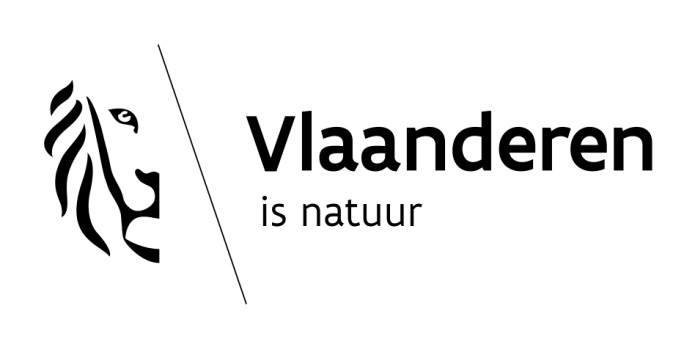 AGENTSCHAP NATUUR EN BOSOperationeel terreinbeheer – Beheerregio Demerland & ZuiderkempenDomeinconcessie natuurbeheerDC Regio D&Z 2020-2026 – nr. 1bisAgentschap Natuur en BosCONCESSIEOVEREENKOMSTTussen enerzijds,Het Vlaamse Gewest, vertegenwoordigd door haar regering, bij delegatie in de persoon van Marleen Evenepoel, administrateur-generaal van het Agentschap Natuur en Bos van de Vlaamse Overheid, en gevestigd te Koning Albert II-laan 20 bus 8 – 1000 Brussel, concessieverlenende overheid, hierna ’Agentschap’ genoemd;en anderzijds,hierna “de concessionaris” genoemd,wordt overeengekomen:ARTIKEL 1. VOORWERP EN BESTEMMING VAN DE CONCESSIE§ 1. Oppervlakte en liggingHet voorwerp van de Natuur en Bos -domeinconcessie natuurbeheer, hierna concessie genoemd,  bestaat uit de goederen beschreven in de perceelsfiches met ref.nr.  DC_D&Z_2020_2026/1bis opgenomen in de bijlage bij deze overeenkomst en zoals aangeduid op de plannen die in bijlage aan de onderhavige overeenkomst gehecht worden.,De concessionaris erkent de berekende oppervlakte van 7,33 ha  als nauwkeurig.§ 2. Bestemming, beheersmaatregelen en –voorwaarden:Voormelde terreinen worden in concessie gegeven met het oog op het behoud, herstel of de ontwikkeling van de landschappelijke en ecologische waarden van de percelen. De concessionaris erkent dat de hierna beschreven handelingen enkel gebeuren om dat doel te bereiken.ARTIKEL 2. DUUR VAN DE CONCESSIE§ 1. Duur – VervaldagDe concessie wordt toegekend voor een termijn van ZES  jaar, die een aanvang neemt op de datum van de ondertekening van de concessieovereenkomst en eindigt op 31 december 2026.De overeenkomst eindigt na afloop van deze termijn van rechtswege, zonder betekening van opzeg en zonder dat een vernieuwing of verlenging zou kunnen intreden, behoudens ingeval van uitdrukkelijke toelating van de concessieverlenende overheid tot een éénmalige verlenging zoals hieronder bepaald.§ 2. VerlengingDe concessie kan maximaal één keer verlengd worden voor een termijn die niet langer is dan de oorspronkelijke looptijd van de overeenkomst en op voorwaarde dat de concessionaris ten minste 6 maanden vóór de einddatum, de verlenging aanvraagt per aangetekende brief, gericht aan de regiobeheerder van Natuur en Bos. De verlenging zal mede worden beoordeeld op basis van de goede naleving van de verbintenissen van onderhavige overeenkomst.De verlenging gebeurt onder de vorm van een uiterlijk op de datum van het verstrijken van de huidige akte op te maken en ondertekend aanhangsel, dat gehecht wordt aan de huidige akte. Een stilzwijgende verlenging van de concessie is niet mogelijk. Natuur en Bos kan deze verlenging afhankelijk maken van een bijsturing van één of meerdere bepalingen opgenomen in de bijzondere voorwaarden (perceelfiches) van deze overeenkomst en van een daarmee evenredige aanpassing (verhoging of verlaging) van het concessierecht.ARTIKEL 3. CONCESSIERECHT en WAARBORG§ 1. Bedrag van het concessierechtHet bedrag van het concessierecht wordt vastgesteld op       EUR per jaar.Dit bedrag betreft de prijs exclusief BTW. Indien ingevolge gewijzigde fiscale standpunten of ingevolge een gewijzigd fiscaal statuut van de concessieverlener zou blijken dat deze concessie onderhevig is aan BTW, zal het bedrag exclusief BTW verhoogd worden met de verschuldigde BTW. Deze aanpassing zal geen recht geven op enige compensatie door de concessiehouder, maar kan bij niet aanvaarding door de concessiehouder wel aanleiding geven tot een vroegtijdige verbreking zonder dat daaraan schadevergoeding door de concessieverlener kan worden aan verbonden (met uitzondering van schadevergoedingen die los staan van deze verbreking).Het concessierecht is verschuldigd vanaf de datum van betekening van de overeenkomst aan de concessionaris en de daaropvolgende jaren telkens uiterlijk vóór 31 januari van het desbetreffende jaar.Het concessierecht zal op de eerste januari van ieder jaar aangepast worden aan het indexcijfer der consumptieprijzen volgens de volgende formule:Aangepast bedrag = basisbedrag x Y/Zwaarbij :		Y = indexcijfer van de maand december voorafgaand aan de aanpassingZ = basisindex van de maand maart van het jaar van aanvang van de concessie§ 2. Wijze van betaling van het concessierecht Het concessierecht is jaarlijks vóór de vervaldag betaalbaar op rekeningnummer IBAN-code: BE03 3751 1174 4584, BIC-code: BBRUBEBB van Natuurinvest, met vermelding ‘ANB-domeinconcessie natuurbeheer DC _D&Z_2020_2026 – nr. 1bis’§ 3. Aanmaning — Niet-tijdig betalen van concessierecht De concessionaris is gehouden tot betaling van de concessierechten op voorziene vervaldag, zonder dat enig verzoek of aanmaning tot betaling is vereist.In geval van niet-betaling van het concessierecht op de vervaldag, kan de concessieverlenende overheid de overeenkomst als ontbonden beschouwen.De ontbinding gaat in één maand na de datum van haar aangetekende aanmaning, indien de toestand ondertussen niet geregulariseerd werd. De beslissing tot ontbinding wordt aan de concessionaris betekend bij aangetekende brief.§ 4. Achterstal in de betalingIngeval van achterstal van meer dan één maand in het betalen van de concessierechten, van de belastingen of van de onkosten, schadevergoedingen en intresten, voortvloeiend uit de bepalingen van deze overeenkomst, is de concessionaris van rechtswege en zonder ingebrekestelling de wettelijke intresten verschuldigd vanaf de vervaldag.§5. WaarborgDe concessionaris is verplicht om bij ingang van de concessie, een borg te betalen. De borg bedraagt  50 € per hectare in concessie gegeven grond, waarbij de oppervlakte van de betrokken percelen afgerond wordt naar het dichtstbijzijnde gehele getal, met een minimum van 200 € per perceel. Het ANB kan deze borg aanspreken in het kader van de schaderegeling voorzien in art. 8§6 van deze overeenkomst.Het bedrag van de borg dient binnen de 30 kalenderdagen na betekening van de overeenkomst betaald te worden op het onder §2. vermelde rekeningnummer, met vermelding ‘ANB-domeinconcessie natuurbeheer DC _D&Z_2020_2026 – nr. 1bis - Waarborg’Het niet-betalen van de waarborg binnen de hierboven gestelde termijn, leidt tot het verbreken van de overeenkomst overeenkomstig art. 8, §1,2° en 3° hieronder.De borg, of het resterende deel ervan, wordt terugbetaald binnen de maand na het aflopen van de overeenkomst. ARTIKEL 4.  ALGEMENE VOORWAARDEN TOEPASSELIJK OP DE CONCESSIES NATUURBEHEER§ 1. Voorwaarden toepasselijk op alle concessies natuurbeheerDe onderhavige overeenkomst kan in hoofde van de concessionaris geen rechten doen ontstaan, buiten de grenzen van de ter beschikkingstelling door de concessieverlenende overheid. Derhalve beperkt het recht zich in hoofde van de concessionaris  tot een louter precair recht. De concessionaris erkent uitdrukkelijk dat bij onderhavige overeenkomst geen pacht- of huurrechten, van welke aard ook, tot stand zijn gebracht.Het Agentschap Natuur en Bos kan op ieder ogenblik, onmiddellijk en eenzijdig, tot beëindiging van de concessieovereenkomst overgaan, telkens wanneer het algemeen belang zulks vereist of verantwoordt. Deze eenzijdige mogelijkheid tot beëindiging wordt verantwoord op grond van de algemene bestuurlijke beginselen van de veranderlijkheid en continuïteit van de openbare dienst, welke vereisen dat de in concessie gegeven goederen, gelet op hun openbare bestemming, indien nodig op elk ogenblik opnieuw ten volle ter beschikking moeten kunnen staan van de overheid. Deze opzeg kan geen aanleiding vormen tot eisen tot schadevergoeding lastens het Agentschap.Het is niet toegestaan om de percelen te bemesten, te behandelen met biociden, te draineren,  bodembewerkingen uit te voeren, te scheuren of door te zaaien, er om het even welke andere werken op uit te voeren of stoffen op uit te spreiden.  In de bijzondere voorwaarden die van toepassing zijn op de individuele percelen, kan hierop eventueel een afwijking gegeven worden.De concessionaris is verplicht om poelen, hoogstammige bomen, houtkanten, hagen en andere kleine landschapselementen die binnen de geconcedeerde percelen aanwezig zijn, in stand te houden en, indien nodig, te beschermen tegen vraat of andere beschadigingen. De te beschermen kleine landschapselementen worden beschreven in de perceelfiches. In de perceelfiches kan voorgeschreven worden dat de concessionaris dient in te staan voor het uitvoeren van specifieke onderhoudswerken aan deze kleine landschapselementen. Indien dergelijk verplicht onderhoud niet vermeld wordt, blijft het onderhoud van de kleine landschapselementen ten laste van het Agentschap. Gewassen waarop de wettelijke bestrijdingsmaatregelen van toepassing zijn (bv. distels) moeten in principe mechanisch verwijderd worden. Wanneer de concessionaris daartoe schriftelijk verzoekt, kan de regiobeheerder eventueel het gebruik van biociden toestaan ter plaatselijke bestrijding van akkerdistel. Het om fytosanitaire redenen rooien of tot op de grond afzetten van struiken of hagen is slechts toegelaten na voorafgaande goedkeuring door de regiobeheerder. De concessionaris houdt het perceel vrij van alle afval, ongeacht de herkomst. Het in- of opbrengen van grond afkomstig van andere percelen is verboden. Het voeren van reclame of het plaatsen van aankondigingsborden, aanwijzingsborden, bakens of andere tijdelijke constructies, is eveneens verboden. Alle bewerkingen op de percelen dienen te gebeuren met aangepaste machines met aangepaste bandbreedtes en bandprofielen, zodat spoorvorming of bodemverdichting vermeden wordt. Deze bepalingen gelden eveneens voor de toegangswegen tot de geconcedeerde percelen. Het Agentschap Natuur en Bos of haar ambtenaren kunnen niet verantwoordelijk gesteld worden voor om het even welke vorm van lichamelijke of stoffelijke schade aan personen of goederen, die rechtstreeks of onrechtstreeks het gevolg is van het gebruik van deze concessie of van het gebruik van de tot het domein behorende infrastructuur. De houder van de concessie is ten alle tijde verantwoordelijk voor zijn dieren en voor de schade of letsels die ze toebrengen aan derden. De concessionaris mag de in concessie gegeven gronden in zijn éénmalige verzamelaanvraag  opnemen voor de toeslagrechten voor zover zij voldoen aan de subsidiabiliteitsvoorwaarden  van landbouwgronden. Het Agentschap is gerechtigd om zonder dat dit in hoofde van de concessionaris een reden kan zijn om de beëindiging van de concessie, een vermindering van de concessievergoeding of enige andere vorm van schadevergoeding te eisen, ten allen tijde over te gaan tot het vervangen van bestaande beplantingen en  domeininfrastructuur of het  plaatsen van voor de exploitatie van de percelen niet-hinderlijke nieuwe merktekens of bebording en de daarvoor noodzakelijke begeleidende werken te laten uitvoeren.Het Agentschap is gerechtigd om zonder dat dit in hoofde van de concessionaris een reden kan zijn om de beëindiging van de concessie te eisen, over te gaan tot het aanplanten van nieuwe hoogstammen of houtkanten, de aanleg van poelen of de aanleg van andere infrastructuur, voor zover de oppervlakte die hierdoor bijkomend in beslag genomen wordt, de 10% van de oorspronkelijke oppervlakte niet overschrijdt en de bedrijfsvoering op de percelen niet onevenredig verstoord wordt. De vermindering van de benutbare oppervlakte wordt verrekend door een evenredige procentuele vermindering van het concessierecht. Het onderhoud van de bijkomend aangelegde landschapselementen of infrastructuur valt, tenzij anders overeengekomen wordt, ten laste van het Agentschap. Dezelfde regeling is van toepassing voor deelgebieden die omwille van natuurbehoudsredenen (bv. het verschijnen van kwetsbare soorten of de noodzaak tot inzet van gespecialiseerd materieel) bij beslissing van de regiobeheerder uit de geconcedeerde percelen kunnen gelicht worden en die in samenspraak met de concessionaris, gedeeltelijk of volledig door het Agentschap zelf kunnen beheerd worden. Voor de totaliteit van de volgens deze en vorige alinea uit de concessie gelichte oppervlakten, geldt een bovengrens van 20% van de totale oppervlakte van het perceel.De concessionaris neemt voor afspraken of schikkingen die verband houden met deze concessie, in eerste instantie contact op met de boswachter. Regelingen, afspraken, toestemmingen of vergunningen die op grond van deze overeenkomst dienen bekomen te worden bij de regiobeheerder van het Agentschap, dienen steeds het voorwerp te vormen van een voorafgaande  geschreven communicatie en akkoord, ofwel per geschreven brief, ofwel per e-mail. §2. Voorwaarden toepasselijk op concessies die maai- en/of hooiwerken  omvattenDe concessionaris is verplicht om het in de bijzondere voorwaarden vermelde aantal jaarlijkse maaibeurten uit te voeren. Het laten wegvallen van een tweede maaibeurt omwille van te lage productie of slechte weersomstandigheden, is slechts toegelaten na geschreven en jaarlijks opnieuw aan te vragen akkoord van de regiobeheerder. De percelen dienen over hun volledige oppervlakte gemaaid te worden, met uitzondering van eventuele regelingen opgenomen in de bijzondere voorwaarden of zones die uitgesloten worden op basis van de regeling vermeld onder §1, 10° hierboven.De maaiwerken zijn verplicht uit te voeren in de periodes vermeld in de bijzondere voorwaarden. Bij lang aanhoudend slecht weer, kan in overleg met de regiobeheerder van deze tijdstippen afgeweken worden. In voorkomend geval meldt de concessionaris de afwijkende periodes aan de regiobeheerder. De afvoer van het maaisel is verplicht binnen de 10 kalenderdagen, tenzij anders aangegeven in de bijzondere voorwaarden.Tenzij anders bepaald, dienen de hooibalen binnen de 30 kalenderdagen volgend op het uitvoeren van de maai- en hooiwerken, van het perceel afgevoerd te worden. Het is derhalve verboden om de balen op de percelen voor langere tijd te stapelen.De concessionaris dient bij het uitvoeren van de maaiwerken de nodige voorzorgen te nemen om wildslachtoffers te voorkomen. Het is verboden om de percelen volledig concentrisch te maaien.§3. Voorwaarden van toepassing op de concessies met begrazingDe concessionaris is verplicht om het in de bijzondere voorwaarden vermelde begrazingsregime uit te voeren. Afwijking van dit begrazingsregime is slechts toegelaten na geschreven en jaarlijks opnieuw aan te vragen akkoord van de regiobeheerder. De percelen dienen over hun volledige oppervlakte begraasd te worden, met uitzondering van eventuele regelingen opgenomen in de bijzondere voorwaarden of zones die uitgesloten worden op basis van de regeling vermeld onder §1, 10° hierboven.De concessionaris behoudt als enige de volledige verantwoordelijkheid over de dieren. Hij zal er op toezien dat de dieren in een goede gezondheidstoestand verkeren en voldoen aan alle ter zake geldende reglementeringen (registratie, veterinaire aspecten, dierenwelzijn, …).Krengen van dieren moeten onmiddellijk van de percelen verwijderd worden. Het ingraven van krengen is verboden.Het is niet toegestaan de ingeschaarde dieren  op de percelen te behandelen met ontwormingsmiddelen, behoudens uitzonderlijke, te motiveren en door de regiobeheerder te aanvaarden omstandigheden. Het ANB kan met het oog op de controle hiervan, vragen dat de concessionaris aan het ANB inzage geeft in zijn geneesmiddelenregister of een mestonderzoek laten uitvoeren. De concessionaris aanvaardt het gebruik van de percelen en rasters in de toestand waarin ze zich bevinden op het ogenblik van het verlenen van de concessie. Tenzij anders aangegeven in de bijzondere voorwaarden, hebben de rasters rond de in concessie gegeven percelen een afschrijvingstermijn die de looptijd van de concessie overschrijdt. De concessionaris is verantwoordelijk voor het in stand houden van en het toezicht op het goed functioneren van de rasters en afsluitingen. Tenzij anders aangegeven in de bijzondere voorwaarden, is hij verantwoordelijk voor het onderhoud van de rasters en afsluitingen en verplicht de rasters tijdig vrij te stellen van hinderlijke begroeiing, de draden voldoende strak te houden en de poorten te onderhouden. De concessionaris is verantwoordelijk voor de noodzakelijke herstellingen aan de rasters, voor zover de herstellingen beperkt blijven tot maximaal 20% van de vervangwaarde van het raster. Het ANB zal instaan voor zwaardere herstellingen en voor het vervangen van afgeschreven rasters, onverminderd de verplichting van de concessionaris om in afwachting van de vervanging, zelf alle noodzakelijke voorzorgsmaatregelen te nemen om de veiligheid te verzekeren.Bij het uitvoeren van herstellingen of vervangingen door de concessionaris, moet verplicht gebruik gemaakt worden van materialen die gelijkaardig en gelijkwaardig zijn aan de oorspronkelijk gebruikte materialen.In de gevallen waarin de concessionaris zelf rasters of tussenrasters wenst te plaatsen, is uitsluitend het gebruik van houten of kunststofpalen met een neutrale kleur en met één of meerdere prikkel- of gladde draden toegestaan. Dergelijke rasters dienen bij het einde van de concessieperiode door de concessionaris verwijderd te worden. Het gebruik van verplaatsbare tussenrasters (type flexinet voor schapenbegrazing) is toegelaten. Het ANB is gerechtigd om bij niet-naleving van de bepalingen van de drie vorige alinea’s, bij het einde van de concessieperiode een vergoeding aan te rekenen die overeenkomt met de kosten voor het herstel van het terrein en van het raster in zijn oorspronkelijke toestand.Tijdens de beweidingsperiode dient de veebezetting steeds beperkt te worden tot aantallen die de draagkracht van het terrein niet overschrijden, onverminderd eventuele beperkingen op de maximumbezetting volgend uit de milieu- en mestwetgeving of de bijzondere voorwaarden van deze concessie. De beweiding dient in elk geval tijdelijk gestopt te worden bij risico op sterke vertrappeling van de grasmat, bijvoorbeeld bij aanhoudende vochtige terreinomstandigheden. Het is niet toegelaten de dieren bij te voederen. Bij voedselgebrek wordt de begrazing onmiddellijk stopgezet. In specifieke en te motiveren gevallen, kan van deze twee laatste bepalingen een tijdelijke afwijking bekomen worden bij de regiobeheerder. Het gebruik van likstenen en neuspompen is toegelaten.Voor de percelen waarvoor in de perceelsfiches een maximum aantal in te scharen dieren of GVE vastgesteld wordt, kan dit aantal  in de loop van de concessieperiode eventueel verhoogd worden  in functie van en/of met respect voor de draagkracht van het terrein en het realiseren van de beheerdoelstellingen voor het gebied. De toelating voor het optrekken van het aantal dieren, is schriftelijk aan te vragen bij de regiobeheerder.Tenzij anders bepaald in de bijzondere voorwaarden, kunnen de percelen begraasd worden met runderen, paarden of schapen. Wanneer in de bijzondere voorwaarden bepaald wordt dat de percelen te begrazen zijn met een welbepaald soort vee, dan kan hiervan slechts afgeweken worden mits jaarlijks te hernieuwen aanvraag en toestemming door de regiobeheerder. Het Agentschap behoudt zich het recht voor om dieren te weigeren die niet voldoen aan de in de concessie vermelde voorwaarden. De gebruiker mag de oppervlakte van de percelen in gebruik meerekenen in de verantwoording van zijn mestafzet gedurende de duur van de begrazing. De concessionaris moet aan Natuur en Bos een telefoonnummer meedelen waarop hij of zijn lasthebbers tijdens begrazingsperiodes ten allen tijde  bereikbaar zijn voor oproepen vanuit het Agentschap. Bij wijziging van deze gegevens, is hij ertoe gehouden het Agentschap onverwijld van deze wijziging op de hoogte te brengen. ARTIKEL 5. BIJZONDERE VOORWAARDEN VAN TOEPASSING OP DE CONCESSIEDe bijzondere voorwaarden zijn opgenomen in de perceelsfiches die gevoegd zijn  bij de uitnodiging tot indienen van kandidaturen met als referentie ANB/TB/DC D&Z 2020-2026/1bis. Deze bijzondere voorwaarden worden als bijlage gehecht aan de desbetreffende definitieve concessieovereenkomstenARTIKEL 6. BETREDINGSRECHTDe concessionaris heeft steeds toegang tot de in concessie verkregen goederen, de constructies en inrichtingen nodig voor de uitvoering van de concessie.De ambtenaren van Natuur en Bos of andere aangestelden, vergunningshouders of lasthebbers van de concessieverlenende overheid, hebben steeds toegang tot het in concessie gegeven goed of tot de constructies, inrichtingen of voorzieningen, in functie van het toezicht, het uitvoeren van het normaal beheer dat niet voorzien is in de concessie en de uitoefening van eventuele restverantwoordelijkheden. Natuur en Bos kan binnen de perken dat dit de normale bedrijfsvoering niet hindert, aan derden een toestemming verlenen voor het uitvoeren van wetenschappelijk onderzoek of  natuurbeleving (begeleide wandelingen) op de betrokken percelen. Deze toestemming blijkt uit een geschreven machtiging vanwege het Natuur en Bos, die op vraag moet kunnen voorgelegd worden.ARTIKEL 7. AANSPRAKELIJKHEDEN, PLAATSBESCHRIJVING, ONDERCONCEDEREN EN OVERDRACHT VAN CONCESSIERECHTEN§ 1. Toepassing van wettelijke, decretale en reglementaire bepalingenDe concessionaris verbindt er zich toe om tijdens de hele duur van de concessie alle wettelijke, decretale en reglementaire bepalingen te eerbiedigen en na te leven, meer in het bijzonder alle regelingen getroffen door de federale, gewestelijke, provinciale of gemeentelijke overheden zowel inzake openbare en private veiligheid, als wat het leefmilieu en de stedenbouw betreft. De concessie verlenende overheid is gerechtigd de rechtmatigheid van de vergunning bij vergunningverlenende overheden te onderzoeken, te controleren of de naleving ervan af te dwingen.Het Agentschap Natuur en Bos kan op geen enkele wijze aansprakelijk gesteld worden voor het niet naleven van wettelijke, decretale en reglementaire verplichtingen door de concessionaris en is evenmin aansprakelijk voor het gebruik van het domeingoed indien dit gebruik niet met de geldende wetten en reglementen in overeenstemming is of zou zijn.Evenmin kan Natuur en Bos aansprakelijk worden gesteld voor een foutieve daad of nalatigheid van de concessionaris.De concessionaris zal te allen tijde Natuur en Bos vrijwaren tegen vastgestelde inbreuken en zal bijgevolg instaan voor alle daaruit voortvloeiende gevolgen.§ 2. VerzekeringenDe concessionaris verbindt er zich toe alle technische voorzorgen te nemen om de veiligheid te verzekeren voor wat betreft de inrichting van het terrein, de uitrustingen, de afsluitingen, de opgeslagen goederen en zal met betrekking tot alles wat zich op het in concessie gegeven terrein bevindt alle verantwoordelijkheid dragen.De concessionaris dient op zijn kosten en onder zijn verantwoordelijkheid de goederen en werktuigen te verzekeren tegen alle risico’s van alle aard en voor alle schade die zij zouden kunnen veroorzaken aan de concessie verlenende overheid of aan derden.De concessionaris is verantwoordelijk zowel tegenover derden als tegenover de concessie verlenende overheid, voor elk verlies, diefstal, averij, nadeel, waardeverlies of schade teweeggebracht door gelijk welke oorzaak aan de goederen of gelijk welk ander voorwerp dat zich bevindt op het in concessie gegeven terrein of op zijn toegangen.§ 3. PlaatsbeschrijvingHet goed wordt in concessie gegeven in de staat waarin het zich bevindt. De perceelsfiches die als bijlage bij deze overeenkomst gevoegd zijn,  gelden als plaatsbeschrijving.Op het einde van de concessieovereenkomst zullen de goederen in dezelfde of verbeterde staat teruggegeven worden.Natuur en Bos kan niet aansprakelijk worden gesteld voor om het even welke zichtbare of verborgen gebreken, noch voor huidige of toekomstige erfdienstbaarheden van openbaar nut op het in concessie gegeven goed, van welke aard dan ook.§ 4. Onderconcederen, overdracht van concessierechtenHet is niet toegestaan om zonder uitdrukkelijke voorafgaande goedkeuring vanwege het Agentschap, de gebruiksrechten die uit hoofde van deze concessie verkregen worden, volledig, gedeeltelijk en/of tijdelijk over te dragen aan derden. Het laten uitvoeren van specifieke deelwerken door loonwerkers is wel toegestaan.Ingeval de concessionaris de voorafgaandelijke en schriftelijke goedkeuring niet vraagt of de weigering negeert, dan heeft de concessie verlenende overheid het recht deze concessieovereenkomst als ontbonden te beschouwen zoals omschreven in artikel 8,§1,2°.ARTIKEL 8. NALEVEN EN EVALUATIE VAN DE VERBINTENISSEN, VROEGTIJDIGE BEËINDIGING VAN DE OVEREENKOMST§1.  Toezicht op het naleven van de concessievoorwaardenHet Agentschap oefent toezicht uit op de uitvoering van de concessie en de concessievoorwaarden. De overeenkomst wordt in elk geval van rechtswege en onmiddellijk verbroken wanneer de volgende zware inbreuken vastgesteld worden:het wijzigen van het reliëf of van de waterhuishouding;het scheuren of doorzaaien van de graslanden;het zonder voorafgaande toestemming bemesten of gebruik van herbicidengeen beheerdaden stellen in de loop van minstens één vegetatieseizoen (april-november). Het zonder vergunning uitvoeren van ingrepen die vergunningplichtig zijn op grond van van kracht zijnde Vlaamse regelgeving. De overtredingen op de concessievoorwaarden worden in dit geval geregistreerd in een proces-verbaal van vaststelling, dat betekend wordt aan de concessionaris en dat geldt als onmiddellijke en definitieve opzeg van de concessieovereenkomst.Bij het vaststellen van andere dan de hierboven vermelde inbreuken, zal de partij die de inbreuk vaststelt de andere partij aangetekend in gebreke stellen. Indien de vastgestelde inbreuk niet binnen een redelijke termijn geregeld is, dan kan de overeenkomst, behoudens andersluidend beding, met een aangetekende opzeg van 3 maanden lastens de overtreder ontbonden worden. De partij lastens wie de overeenkomst voortijdig beëindigd wordt, is een schadevergoeding verschuldigd conform §2 of §3 hieronder.§ 2. Beëindiging door het AgentschapIndien de overeenkomst voortijdig beëindigd wordt op uitdrukkelijk verzoek van het Agentschap Natuur en Bos om een andere reden dan die voorzien in artikel 8§1, 1° en 2°, dan heeft de concessionaris recht op een schadevergoeding ten bedrage van 10% van het geïndexeerde concessierecht berekend over de resterende duur van de concessieovereenkomst. § 3. Beëindiging door toedoen van de concessionarisIndien de concessie beëindigd wordt in uitvoering van artikel 8 §1,1° of 2°, dan zal de concessionaris een schadevergoeding verschuldigd zijn ten bedrage van 10% van het geïndexeerde concessierecht berekend over de resterende duur van de overeenkomst, onverminderd het recht van het ANB om bijkomend een vergoeding te eisen voor de werkelijk geleden schade.De concessionaris zal het terrein moeten ontruimen binnen de termijn voorzien in de aangetekende opzeg. Het Agentschap heeft het recht om één maand na de datum van het aangetekend schrijven een andere kandidaat-concessionaris te contacteren. Het contacteren van een andere kandidaat-concessionaris betekent geen automatische aanvaarding in hoofde van het Agentschap van het voortijdig beëindigen van de concessie. § 4. FaillissementDe concessie is van rechtswege ontbonden bij faillissement van de concessionaris en wel vanaf de datum van het vonnis waarin de faling wordt uitgesproken. Vanaf deze datum zijn de terreinen opnieuw ter beschikking van het Agentschap, onverminderd de verplichtingen die op de concessionaris of de curatoren rusten op grond van de bepalingen van het decreet van 27 oktober 2006 betreffende de bodemsanering wegens stopzetting van de activiteit of de overdracht van het in concessie gegeven terrein.§ 5. Beëindiging in onderlinge overeenstemming en bij overmachtIn de hieronder vermelde gevallen kan in onderling overleg een regeling getroffen worden tot ontbinding van de overeenkomst:Indien het naleven van de verbintenissen door de concessiehouder blijvend onmogelijk wordt door onvoorziene omstandigheden, onafhankelijk van de wil van partijen. De concessionaris zal deze redenen bij aangetekend schrijven aan de andere partij melden. Partijen zullen in dit geval binnen de maand na ontvangst van deze aangetekende brief, een overleg opstarten over de voorwaarden waaronder de concessie kan beëindigd worden. Bij gebreke aan een regeling, zal de overeenkomst als ontbonden beschouwd worden.Wanneer beide partijen van oordeel zijn dat, zonder dat de uitvoering van de overeenkomst aanleiding gaf tot de procedures en vergoedingen vermeld onder artikel 8 §1, 1° en 2°, de overeenkomst door omstandigheden beter vroegtijdig stopgezet wordt en dat de stopzetting ervan mogelijk is zonder dat de realisatie van de beheerdoelstellingen en het toekomstig beheer van het perceel in het gedrang komen.De concessionaris zal het terrein binnen een overeengekomen periode na ondertekening van deze regeling en na aangetekende kennisgeving van de ontbinding moeten ontruimen. Het Agentschap heeft het recht om binnen deze termijn een andere kandidaat concessionaris te contacteren.§ 6. SchaderegelingOnverminderd de schadevergoeding voorzien bij vervroegde beëindiging van de overeenkomst,  kan het Agentschap aanspraak maken op een schadevergoeding voor alle abnormale schade die door de concessionaris berokkend wordt aan de percelen en de daarbij horende infrastructuur.In voorkomend geval wordt deze schade vastgesteld in een proces-verbaal van vaststelling, dat samen met het bedrag van de schadevergoeding aan de concessionaris betekend wordt.  De verschuldigde sommen worden voor het gedeelte dat gedekt wordt door de borgtocht, ambtshalve door het Agentschap ingehouden op de borgtocht. Het resterend bedrag wordt gevorderd bij de concessionaris.  ARTIKEL 9.  BODEMTOESTANDDe concessionaris verklaart voor het afsluiten van onderhavige concessie kennis te hebben gekregen van de inhoud van de verschillende bodemattesten, die de concessie verlenende overheid bij de OVAM heeft aangevraagd:Ten minste twaalf maanden voor de einddatum van de concessie zal de concessionaris op zijn kosten de nodige initiatieven ondernemen tot het bekomen van nieuwe bodemattesten.Wanneer bij het einde van de concessie een beschrijvend bodemonderzoek en in voorkomend geval saneringswerken noodzakelijk zouden zijn, dan zal de concessionaris zich schikken naar de voorschriften op de bodemsanering en er alle kosten van dragen zonder enig verhaal tegenover de concessie verlenende overheid, tenzij de bodemverontreiniging niet te wijten zou zijn aan het bij deze overeenkomst overgedragen beheer. Wanneer de concessionaris in gebreke blijft om de opgelegde voorschriften op de bodemsanering na te leven, dan kan de concessie verlenende overheid van ambtswege overgaan tot uitvoering van de opgelegde onderzoeken en bodemsaneringswerken op kosten en risico van de concessionaris, die zich het recht ontzegt de aard, de omvang of de kosten van de ambtshalve uitgevoerde onderzoeken of werken te betwisten.ARTIKEL 10. GELDIGHEIDIndien een bepaling van deze overeenkomst ongeldig zou zijn, zal dit geen invloed hebben op de geldigheid van de overige bepalingen van de overeenkomst. Enkel de ongeldige bepaling zal geen rechtskracht hebben. De overige bepalingen van de overeenkomst blijven onverkort van toepassing.ARTIKEL 11. GESCHILLENAlle conflicten en geschillen die uit de toepassing of de interpretatie van deze overeenkomst zouden kunnen voortspruiten, zullen bij voorrang bij consensus beslecht worden.Bij gebreke daaraan vallen eventuele conflicten en geschillen uitsluitend onder de bevoegdheden van de rechtbank  van het gerechtelijk arrondissement waar het goed gelegen is. ARTIKEL 12. REGISTRATIEKOSTENDe zegel- en registratiekosten verbonden aan onderhavige akte zijn ten laste van de concessieverlener.Opgemaakt te Holsbeek op ………………………………………………. in 3 exemplaren, waarvan één voor elk der beide partijen en één voor de registratie.BIJLAGENLiggingsplanPerceelsfiche(s) – bijzondere voorwaardenVoor de Concessieverlenende Overheid,				Voor de concessionaris,Stefan BorryProjectleider Operationeel TerreinbeheerAgentschap Natuur en BosBijlage 2 – Bijzondere voorwaarden concessie natuurbeheer – perceelsfiche Bijlage 3 – Liggingsplan perceel concessie natuurbeheer DC D&Z 2020-2026/1bisNummer concessieDomeinAardBenaderde oppervlakteD&Z/20-26/1bisDemerbroeken in Scherpenheuvel-Zichem en DiestGraslandbeheer – maaien en nabegrazen7,33 haNr. concessieTegen betaling van:DC_D&Z_20-26/1bis…………………………………..………………………  Euro/jaarANB Beheerregio Demerland & ZuiderkempenPERCEELSFICHE CONCESSIEOVEREENKOMSTENPERCEELSFICHE CONCESSIEOVEREENKOMSTENRef. nr. concessieDC D&Z 2026/1Deel nr.DomeinDemerbroekenBlokVinkenbergPercelen en beheereenheden1h, 5c, 6aKadastrale liggingGemeente 1Scherpenheuvel-ZichemAfdeling2SectieCNrs.541c, 542, 543, 544a, 546e, 547a, 550f(deel), Gemeente 2DiestAfdeling3SectieANrs.129a, 127, 126(deel)Totale GIS-oppervlakte7,33 ha graslandEventuele bijzondere aanduidingen i.v.m. de goederen begrepen in het perceelPerceel 126 bestaat deels uit een populierenbos dat in 2020 wordt gekapt en vervolgens uitgerasterd uit de begrazingsblok. Staat van het terrein bij ingang concessieAlgemene beschrijving van het terreinDeels kamgrasland, deels ruigte met her en der enkele meidoorns en zomereiken. Beschrijving vegetatie volgens BWK-eenhedenhp, hp*, ku, lhi, lhb, mr, mfAanwezige KLE'sEnkele eiken en meidoornsAanwezige infrastructuur- rasterprikkeldraad (3 draden) met houten palen- poorten2 houten poorten, 2 draadflappen- drinkpompennihil- stroomvoorziening rasternvt- anderedrie oude schuilhokkenBeschrijving van het uit te voeren beheerhooiweidebeheer met nabegrazingAlgemene beschrijving1 maaibeurt (graslandpercelen in gele kleur op plan) ca 3,98 ha met nabegrazing door runderen of paarden. De nattere graslandpercelen (rood-gele arcering op plan) ca. 3,34 ha worden door het Agentschap zelf gemaaid, waarna de concessionaris een nabegrazing met runderen dient te voorzien.- maaibeheer1x maaien tussen 1 juni en 30 juni- begrazingsbeheernabegrazing met runderen, max. 2GVE/ha tussen 1 augustus en 1 november- onderhoud KLE'seventueel overhangende takken snoeien- onderhoud infrastructuurvolgens algemene voorwaarden- andereBijzondere opmerkingen i.v.m. het beheer, uitgesloten zones, reservaties, aandachtspunten e.d.Percelen 550f en 129a kunnen mogelijk tijdelijk onder water staan. De concessie omvat twee grote begrazingsblokken die van elkaar gescheiden worden door een openbare weg. Deze moet ten allen tijde toegankelijk blijven. Op beide deelblokken zijn verschillende oude stallingen aanwezig die in 2020 door het ANB zullen afgebroken worden. Er zal tevens één nieuwe stal geplaatst worden.